Mrkvovité rastliny (Duraceae)Mrkvovité rastliny patria medzi krytosemenné (majú peľ a vajíčko uzavreté a kryté) a dvojklíčnolistové rastliny. Sú to prevažne byliny, často mohutného vzrastu, 1, 2 ročné až vytrvalé. Stonka je priama, dutá, článkovaná.Listy majú jednoduché, zväčša laločnaté, striedavé. Kvety sú malé, obojpohlavné, päťpočetné. Podobne ako sa jednotlivé kvety združujú do súkvetí, jednoduché súkvetia vytvárajú zložené súkvetia, v tomto prípade ide o zložený okolík, ktorý je pre mrkvovité rastliny charakteristický.  Plody mrkvovitých rastlín sa nazývajú dvojnažky,  rozpadáva sa na 2 čiastky. Semená sa rozširujú v uzavretých plodoch. Tie sú suché a tvrdé. Nepukajú, rozpadávajú sa bez otvárania.Medzi základných predstaviteľov čeľade mrkvovitých patrí:koreňová zelenina, a to mrkva obyčajná, mrkva siata, petržlen kučeravý, záhradný, paštrnák siaty, zeler voňavý, buľvový (bulva zrastená z koreňa, hypokotylu a dolnej časti stonky, dužnaté listové rebrá a vňať sa konzumujú). Ďalej sú to korenia ako kôpor voňavý, koriander siaty, fenikel obyčajný, či rasca lúčna. Medzi mrkvovitými však nájdeme i "nezničiteľné" buriny al. tzv. rumoviskové rastliny, napr. kozonohu hostcovú, bolševníka obyčajného a mnoho ďalších. Nebezpečný je bolehlav škvrnitý, má zelenú, oinovatenú a dolu škvrnitú byľ, obsahuje prudký jed koniín.Mrkva obyčajná

Mrkva je dvojročná bylina, čo značí, že prvý rok má vyživovacie orgány a koreňom pretrvá zimu, druhý rok má vyživovacie a rozmnožovacie orgány, teda vykvitne, vydá plody a zahynie. Má mohutný koreň s bočnými koreňmi, kt. sú uložené v ornici. Z prízemnej listovej ružice vyrastá 2. rok priama, rýhovaná, jednoduchá alebo hore rozkonárená stonka dosahujúca výšky až 90 cm. Listy sú striedavé.Kvety sú  päťpočetné, spravidla pravidelné , oboj alebo jednopohlavné - samčie, s korunnými lístkami bielymi, nažltlými, alebo slabo ružovými, prostredný kvet okolíku je zvyčajne fialový. Plody sú dvojnažky. Na 1 rastline môže dozrieť až cez 1000 nažiek. Má 2 poddruhy: carota a sativus. Kultivary mrkvy majú zväčša tupo zakončené valcovité, mierne kónické al. až guľovité korene, nazývame ich karotky. Dužina je jemnejšia, intenzívnejšie sfarbená, ide o včasné druhy. Za mrkvu sa považujú neskoré druhy s dlhšími koreňmi. Obyčajne sú jasnejšej farby.Stržeň je od kôry zreteľnejšie farebne odlišný. Mrkva má vysoký obsah vitamínu A(karotén, kt. dodáva žltooranžovú farbu), B, PP(niacín), C(kys. L–askorbová), minerálnych látok( K, Na, Ca, Mg, Pr), cukrov, bielk. Zo zdravotného hľadiska je významný lecitín a ďalšie fosfatídy. Mrkva obsahuje i pektínové látky povzbudzujúce trávenie, ako aj baktericídne, t.j. protibakteriálne látky. Jej semená obsahujú aromatický olej. Mrkva priaznivo pôsobí pri očných ochoreniach, má jemnú neutrálnu chuť. Používa sa v domácnostiach, osobitne významná je pri výžive detí. Divá mrkva rastie v svetlých lesoch, na poliach, lúkach.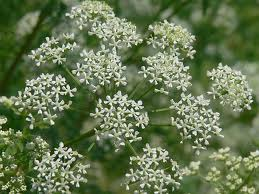 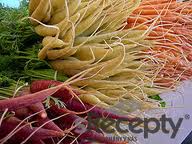 Kôpor voňavý

Kôpor voňavý je jednoročná bylina. Stonka je rovná, valcovitá, hladká, tmavozelená s bielymi, tenkými a pozdĺžnymi pásikmi, v hornej časti rozkonárená, vysoká vyše 60 cm. Listy sú 2 až 3 krát perovito strihané s mnohodielnymi tŕňovito končistými lístkami. Kvietky sú žlté, drobné, zlož. do veľkých okolíkov, 20 až 50 početné. Kvety sú 5početné, oboj i jednopohlavné(samčie), majú malý kalich a korunné lupienky sú zahnuté dovnútra. Plody sú okrúhle dvojnažky. Plody kôpru obsahujú éterický olej. Liečivá rastlina. Koriander siaty

Koriander je jednoročná bylina s rovnou, holou, v hornej časti rozkonárenou stonkou vysokou 0,4 - 0,7 m. Listy, sú jednoduché až perovito strihané, s vajcovitými, úzkymi a končistými segmentmi, striedavo usporiadané, svetlozelené. Kvety sú biele al. ružové, zložené do okolíkov a s dlhými stopkami. Droga obsahuje éterický olej, kt. hlavnou zložkou je alkohol linalol. Pôvodom je zo Stredomoria, pestuje sa v mnohých krajoch Európy, v Maroku, Egypte, Indii, Číne, Severnej Amerike.
Aromatické plody sa používajú najviac v lekárstve, pri výrobe likérov a ako korenie. Rasca lúčna
Stredne vysoká, lesklá, sýto zelená rastlina, ľudovo nazývaná kmín. Je dvoj, no i viac ročná bylina. V pôde je upevnená vretenovitým koreňom. Z ružice prízemných listov vyrastá priama, rýhovane hranatá, riedko rozvetvená stonka vysoká až 100cm.  Listy sú riedke, striedavé v prízemnej a dolnej časti stonky sú vajcovito predĺžené, 3 krát perovito strihané.Kvety sú 5početné, obojpohlavné, zostavené do zložených okolíkov. Korunné lístky sú biele, slabo ružové, niekedy slabo červené. Plodom je dvojnažka, kt. sa neskôr delí na 2 diely, 5 mm dlhé. Je to domáca rastlina v Európe, západ. a str. Ázii. Rastie na lúkach, pastvinách. Aromatické nažky obsahujú dôležité silice, sú používané v lekárstve, pri výrobe likérov, ako korenie.

Paštrnák siaty

Dvojročná bylina vysoká 30 - 100 cm. Byľ je brázditá, listy perovito strihané. Obal ani obalčeky nie sú vyvinuté. Plody sú holé, úzko krídlaté. Je to Eurázijský druh, veľmi rozšírený v nižších polohách v str. Európe, rozličných lúčnych spoločenstvách, pri cestách a priekopách. Koreňová zelenina.


Hospodársky význam čeľade je značný, patria sem zeleniny, koreniny, rastliny liečivé, jedovaté, niektoré druhy sú lúčnymi burinami, menej často sa vyskytujú ako poľné buriny. Niektoré majú význam ako medonosné a okrasné rastliny.Najznámejšie druhy:rasca lúčna (Carum carvi), mrkva obyčajná (Daucus carota), koriander siaty (Coriandrum sativum), paštrnák siaty /Pastinaca sativa/, petržlen záhradný /Petroselinum hortense/, mrkvasiata /Daucus sativa/, zeler voňavý /Apium graveolens/, kôpor voňavý /Anethum graveolens/, fenikel obyčajný /Foeniculum vulgare/, trebuľka lesná /Anthriscus sylvestris/, boľševník boršč /.Domáca úloha: Do zošitov si opíšte text z obrázku: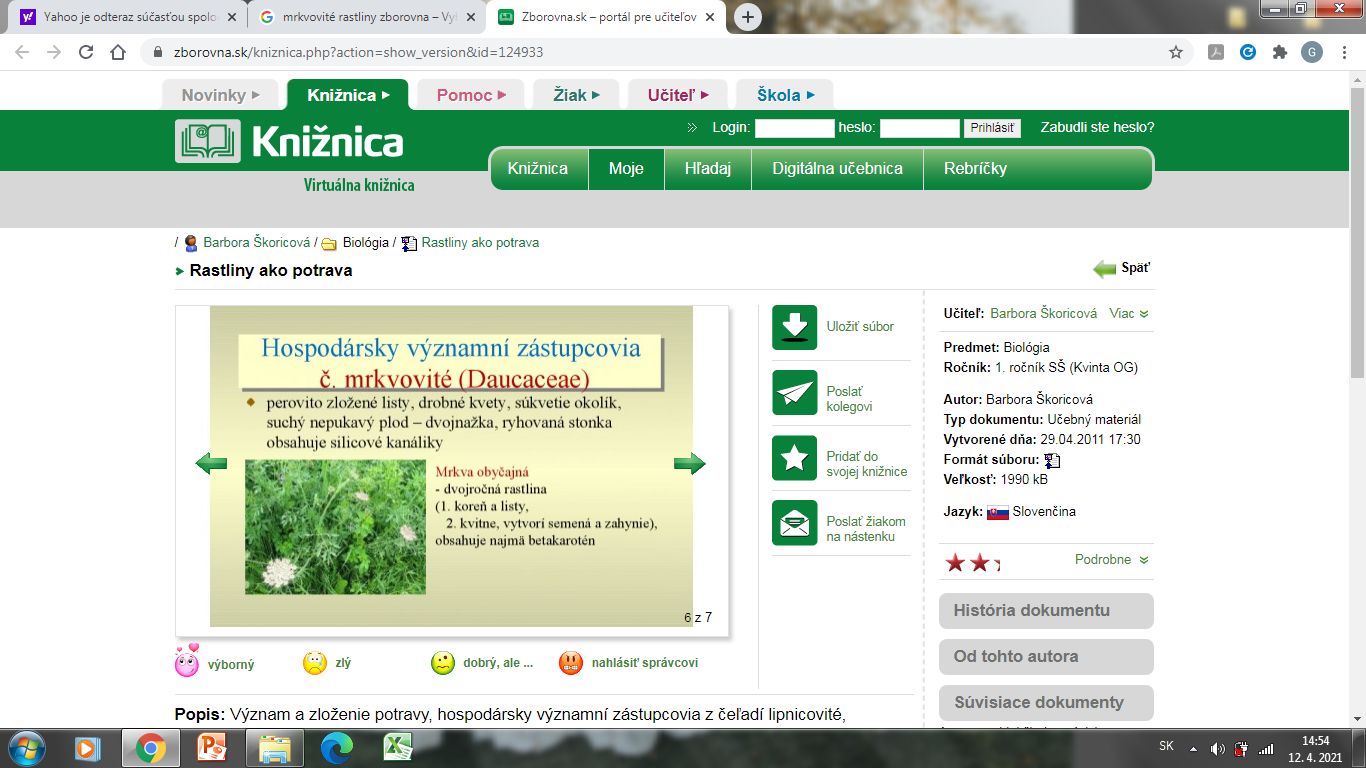 